Thüringer Finanzministerium Postfach 900461, 99107 ErfurtAntrag auf Gewährung einer Zuwendung nach SS 23, 44 LHO aus den Überschüssen der StaatslotterienAnschrift, Tel.-Nr., ggfs. Email und Fax-Nr.	Ort, DatumBankverbindundes Antra stellersKontoinhaber:Name des Kreditinstituts:'BAN:Auskunft erteilt:	Tel.-Nr..Datenschutzrechtlicher Hinweis:Ich bin damit einverstanden, dass meine personenbezogenen Daten zum Zwecke der Prüfung der Voraussetzungen für die Gewährung einer Zuwendung nach SS 23, 44 LHO aus den Überschüssen der Staatslotterien durch den Freistaat Thüringen verarbeitet und genutzt werden. Dies ist notwendig, um die zuwendungsrechtlichen Voraussetzungen für die beantragte 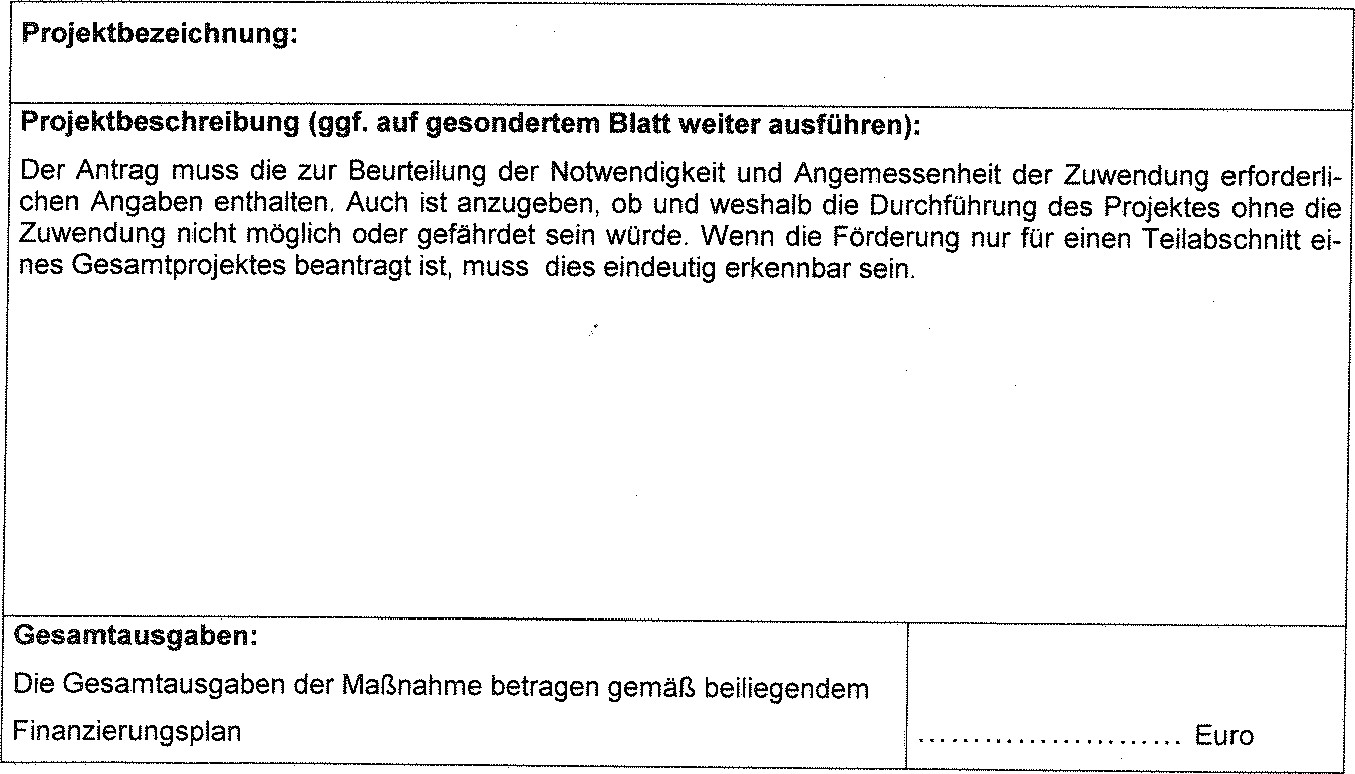 Erklärungen:An aben zum Maßnahmebeginn:As Maßnahmebeginn ist grundsätzlich der Abschluss eines der Ausführung zuzurechnenden Lieferungs- oder Leistungsvertrages zu werten. Der Antragsteller erklärt, dass mit der beantragten MaßnahmeÜ noch nicht begonnen wurde und auch vor Be- Ü bereits vor Bewilligung begonnen wurde (Gekanntgabe des Bewilligungsbescheid nicht be- nehmigung des vorzeitigen förderunschädlichen gonnen wird;Maßnahmebeginns beifügen)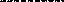 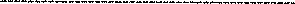 Für die beantragte Maßnahme wurden weitere Zuwendungen aus Landesmitteln des Freistaates Thüringen  nicht beantragt	 beantragt, aber nicht gewährt                    beantragt und gewährt beantragt, aber eine Entscheidung steht noch aus. (Bitte Details zum gestellten Antrag angeben):Weitere Zuwendunqen für die beantragte Maßnahme wurden beantragt bei dem/der .Ü Landessportbund	Ü Liga der freien Wohl-	Ü Dachverband (z.B. Thüringer Feuerfahrtspflege	wehrverband, Landeskirche, StadtÜ Sonstige	sportbund)(In zutreffenden Fällen bitte im Finanzierungsplan einzeln beziffern).Der Antragsteller erklärt weiterhin, dassÜ die Fördermittel ausschließlich zur Finanzierung der beantragten Maßnahme verwendet werden.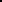 Ü zur Durchführung der beantragten Maßnahme keine entgeltlichen Verträge mit Vereinsmitgliedern geschlossen werden (andernfalls bitte Begründung auf gesondertem Blatt).Ü er keine fälligen Verbindlichkeiten (z.B. Steuerschulden) gegenüber dem Freistaat Thüringen hat.Sonstiges:Die Maßnahme kann bis zum 31.12. .	. (Ende des laufenden Haushaltsjahres) realisiert werden.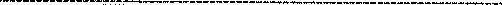 Dem Antrag ist ein aktueller Registerauszug beigefügt. - Ü -jaÜ neih(Ist im RegisterauszugNereinssatzung die Vertretun des Vereins durch 2 Vorstandsmit lieder festgelegt, sind alle Antrags-/Nachweisführungsunterlagen mit zwei Unterschriften zu versehen.)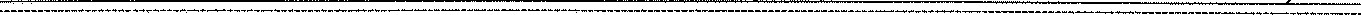 Besteht allgemein oder für das Vorhaben die Berechtigung zum Vorsteuerabzug nachS 15 Umsatzsteuergesetz? Ü ja / Ü neinDie Steuernummer des Antragstellers (falls vorhanden) lautet:Die Mittel werden benötigt bis spätestens: .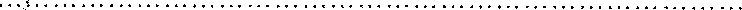 Die in diesem Antrag, einschließlich der Anlagen und Antragsunterlagen gemachten Angaben sind vollständig und richtig. Mit dem datenschu&rechtlichen Hinweis bin ich einverstanden. Darüber hinaus werden alle nachträglichen Änderungen unverzüglich mitgeteilt.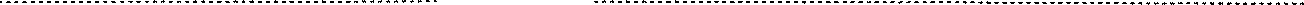 Ort, Datum	Rechtsverbindliche Unterschrift Vereinsvorsitzende(r), Stempel2. Rechtsverbindliche Unterschrift bei Vertretung durch zwei VereinsvorstandsmitgliederThüringer FinanzministeriumPostfach 900461, 99107 ErfurtAnlage zum Antrag vomHinweise:Nachträgliche Änderungen des Finanzierungsplanes müssen der Bewilligungsbehörde unverzüglich mitgeteilt werden. Bitte beachten Sie, dass die Summe der Ausgaben und die Summe der Einnahmen (inklusive der beantragten Landeszuwendung) gleich hoch sein müssen.Ort, Datum            Rechtsverbindliche Unterschrift   2. Rechtsverbindliche Unterschrift  bei Vertretung	                                       Vereinsvorsitzender                 durch zwei Vereinsvorstandsmitglieder                                                  (Stempel) Hiermit wird die Gewährung einer Zuwendung aus den Überschüssen der Staatslotterien für die nachfolgend geschilderte Maßnahme in Höhe von.	„ Euro beantragt.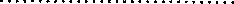 Aktueller F i n a nz i e ru n g s p l a nVorhaben:Aktueller F i n a nz i e ru n g s p l a nVorhaben:Aktueller F i n a nz i e ru n g s p l a nVorhaben:Aktueller F i n a nz i e ru n g s p l a nVorhaben:Aktueller F i n a nz i e ru n g s p l a nVorhaben:Aktueller F i n a nz i e ru n g s p l a nVorhaben:Laufzeit des Vorhabens:	Projektbeginn:	Projektende:A. Ausgaben(Bitte alle dem Vorh ben zurechenbaren Aus aben aufführen und durch Nachweise — mindestens drei Angebote verg leichbaren inhalts, jedoch verschiedener Anbieter — beleg en)Laufzeit des Vorhabens:	Projektbeginn:	Projektende:A. Ausgaben(Bitte alle dem Vorh ben zurechenbaren Aus aben aufführen und durch Nachweise — mindestens drei Angebote verg leichbaren inhalts, jedoch verschiedener Anbieter — beleg en)Laufzeit des Vorhabens:	Projektbeginn:	Projektende:A. Ausgaben(Bitte alle dem Vorh ben zurechenbaren Aus aben aufführen und durch Nachweise — mindestens drei Angebote verg leichbaren inhalts, jedoch verschiedener Anbieter — beleg en)Laufzeit des Vorhabens:	Projektbeginn:	Projektende:A. Ausgaben(Bitte alle dem Vorh ben zurechenbaren Aus aben aufführen und durch Nachweise — mindestens drei Angebote verg leichbaren inhalts, jedoch verschiedener Anbieter — beleg en)Laufzeit des Vorhabens:	Projektbeginn:	Projektende:A. Ausgaben(Bitte alle dem Vorh ben zurechenbaren Aus aben aufführen und durch Nachweise — mindestens drei Angebote verg leichbaren inhalts, jedoch verschiedener Anbieter — beleg en)Laufzeit des Vorhabens:	Projektbeginn:	Projektende:A. Ausgaben(Bitte alle dem Vorh ben zurechenbaren Aus aben aufführen und durch Nachweise — mindestens drei Angebote verg leichbaren inhalts, jedoch verschiedener Anbieter — beleg en)Ausgabenplanung - EinzelansätzeAusgabenplanung - EinzelansätzeEuro / CentEuro / Cent11223344556677Summe der AusgabenSumme der AusgabenB: F i n a n z i e r u n g (Bitte alle zur Deckung der v. g. Ausgaben zu erwartende Mittel mit Angabe der Geldgeber aufführen und ggf. durch Nachweise beleg en)B: F i n a n z i e r u n g (Bitte alle zur Deckung der v. g. Ausgaben zu erwartende Mittel mit Angabe der Geldgeber aufführen und ggf. durch Nachweise beleg en)B: F i n a n z i e r u n g (Bitte alle zur Deckung der v. g. Ausgaben zu erwartende Mittel mit Angabe der Geldgeber aufführen und ggf. durch Nachweise beleg en)B: F i n a n z i e r u n g (Bitte alle zur Deckung der v. g. Ausgaben zu erwartende Mittel mit Angabe der Geldgeber aufführen und ggf. durch Nachweise beleg en)B: F i n a n z i e r u n g (Bitte alle zur Deckung der v. g. Ausgaben zu erwartende Mittel mit Angabe der Geldgeber aufführen und ggf. durch Nachweise beleg en)B: F i n a n z i e r u n g (Bitte alle zur Deckung der v. g. Ausgaben zu erwartende Mittel mit Angabe der Geldgeber aufführen und ggf. durch Nachweise beleg en)EinnahmenplanungEinnahmenplanungEUR	Euro 	CentEUR	Euro 	Cent11Eintrittsgelder, Teilnehmerbeiträge oder ähnliche EinnahmenEintrittsgelder, Teilnehmerbeiträge oder ähnliche Einnahmen22VerkaufserlöseVerkaufserlöse33Spenden von Sponsoren und PrivatpersonenSpenden von Sponsoren und Privatpersonen44Zuwendungen aus anderen öffentlichen BereichenZuwendun gs geber/Maßnahme:Zuwendungen aus anderen öffentlichen BereichenZuwendun gs geber/Maßnahme:55Eigenleistung des Antragstellers                                                                                                          -unbare Eigenleistungen (Art und Umfang bitte auf gesondertem Blatt erläutern)                                                          -bare EigenleistungenHinweis: Die eigenen Aufwendungen des Antragstellers sollen einen angemessenen Anteil zu den Gesamtkosten beitrag en.Eigenleistung des Antragstellers                                                                                                          -unbare Eigenleistungen (Art und Umfang bitte auf gesondertem Blatt erläutern)                                                          -bare EigenleistungenHinweis: Die eigenen Aufwendungen des Antragstellers sollen einen angemessenen Anteil zu den Gesamtkosten beitrag en.66Sonstige ZuschüsseSonstige Zuschüsse77Beantragte Landeszuwendungen (Höhe der beantragten Zuwendungen aus Überschüssen der Staatslotterie)Beantragte Landeszuwendungen (Höhe der beantragten Zuwendungen aus Überschüssen der Staatslotterie)Summe der EinnahmenSumme der Einnahmen